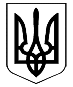 ВЕЛИКОДИМЕРСЬКА СЕЛИЩНА РАДАБРОВАРСЬКОГО РАЙОНУ КИЇВСЬКОЇ ОБЛАСТІР І Ш Е Н Н ЯПро затвердження цільової програми «Забезпечення  безкоштовними інсулінами  інсулінозалежних хворих жителів Великодимерської об’єднаної територіальної громади на 2018 рік»  Керуючись ст. 26 Закону України «Про місцеве самоврядування   в Україні», враховуючи позитивні висновки та рекомендації постійної депутатської комісії з питань планування фінансів, бюджету, соціально-економічного розвитку, промисловості, підприємництва, інвестицій та зовнішньоекономічних зв’язків, селищна радаВ И Р І Ш И Л А:1. Затвердити цільову програму  «Забезпечення  безкоштовними інсулінами інсулінозалежних хворих жителів Великодимерської об’єднаної територіальної громади на 2018 рік» (додається).       2. Контроль за виконанням цього рішення покласти на постійну депутатську комісію з питань планування фінансів, бюджету, соціально-економічного розвитку, промисловості, підприємництва, інвестицій та зовнішньоекономічних зв’язків.Селищний голова				                               А.Б. Бочкарьов смт Велика Димерка13 березня 2018 року№ 115   VI – VІІДодаток № 1 до рішення № 115                                                                        Великодимерської селищної ради                                                               від 13.03.2018 рокуЦільова програма «Забезпечення  безкоштовними інсулінами інсулінозалежних хворих жителів Великодимерської об’єднаної територіальної громади на 2018 рік»Одним із першочергових завдань Великодимерської селищної ради є забезпечення інсулінами інсулінозалежних хворих на цукровий діабет, поліпшення медичної допомоги хворим та реалізації їхнього права на соціальний захист.Захворюваність населення на цукровий діабет стрімко зростає. Цукровий діабет спричиняє багато ускладнень та значно погіршує перебіг інших захворювань, що призводить до  передчасної смерті. З тієї причини, що захворюваність на діабет зростає, зростає і загроза суспільному здоров’ю і цю хворобу  як і онкологічні захворювання включено до переліку суспільно небезпечних захворювань.Найважчу категорію хворих становлять інсулінозалежні хворі, яким приймати інсуліни необхідно по життєвих показниках.За останні 10 років вартість інсулінів які надаються жителям Броварщини  безкоштовно зросла з 400 тис. грн. в 2008 році, до 4000,0 тис. грн. в 2017 році.До 2017 р. хворі отримували інсуліни за рахунок  закупок, які здійснювались за державні кошти на обласному рівні.В 2017 році систему закупок інсулінів змінено. Розпорядженням голови Київської ОДА №147 від 03 квітня 2017 р. «Про розподіл цільових видатків на лікування хворих на цукровий діабет»  субвенцію з держбюджету виділено не в повному обсязі, тому додатково закупку інсулінів переведено на районний рівень. Розпорядником цих коштів було визначено Броварську ЦРЛ.Субвенція з держбюджету на 2018 рік  виділена Розпорядженням КОДА від 26 січня 2018 року № 25 «Про розподіл цільових видатків медичної субвенції з державного бюджету на лікування хворих на цукровий діабет», але не в повному обсязі. Станом на 26.01.2018р. інсуліни отримують:По  Великодимерській ОТГ – 88 хворих, річна очікувана потреба становить – 88.8 тис грн.Мета Програми1. Метою програми є забезпечення інсулінами інсулінозалежних хворих у відповідності з вимогами наказу МОЗ України від 04.09.2017р. №1025 «Про затвердження реєстру референтних цін (цін відшкодування) на препарати інсуліну станом на 01 серпня 2017р». 2. Зниження рівня захворюваності  на цукровий діабет, зменшення ускладнень.3. Збільшення тривалості та поліпшення якості життя хворих на цукровий діабет.Паспорт цільової програми Основні заходи Програми Фінансування ПрограмиФінансування Програми здійснюється за рахунок коштів місцевого бюджету Великодимерської селищної ради у відповідності до додатку до Програми. Очікувані результатиРеалізація Програми дасть змогу своєчасно і в повному об’ємі інсулінозалежним хворим отримувати безкоштовно препарати інсуліну що призведе до:зниження рівня первинного виходу на інвалідність у працездатному віці внаслідок зменшення ускладнень;зниження рівня смертності внаслідок зменшення ускладнень діабету;зменшення кількості госпіталізації, гангрен діабетичних, ускладнень зору, інфекційних, ниркових ускладнень;підвищення якості життя та його подовження у хворих на цукровий діабет.Секретар ради							А.М. Сидоренко                                             Додаток  №1до Програми «Забезпечення  безкоштовними інсулінами інсулінозалежних хворих жителів Великодимерської ОТГ  на 2018 рік»Обсяги фінансування Програми по загальному фонду    Секретар ради							А.М. СидоренкоЦільова програма«Забезпечення  безкоштовними інсулінами інсулінозалежних хворих жителів Великодимерської об’єднаної територіальної громади на 2018 рік»Населені пунктиСмт. Велика Димерка, села Жердова, Тарасівка, Покровське, Підлісся, Вільне, Захарівка, Михайлівка, Бобрик, Гайове, Шевченкове, Рудня.Споживачі послугиНаселення  Смт. Велика Димерка, села Жердова, Тарасівка, Покровське, Підлісся, Вільне, Захарівка, Михайлівка, Бобрик, Гайове, Шевченкове, Рудня.Мета програмиМетою програми є підвищення рівня надання медичної допомоги населенню щодо профілактики та лікування цукрового діабету. Виділення коштів для забезпечення безкоштовними інсулінами  інсулінозалежних хворих на цукровий діабет  населення  смт. Велика Димерка, села Жердова, Тарасівка, Покровське, Підлісся, Вільне, Захарівка, Михайлівка, Бобрик, Гайове, Шевченкове, Рудня   на 2018 рік.Завдання програми             Забезпечити виписку інсулінів лікарями ендокринологами у відповідності до вимог наказів МОЗ України та ДОЗ КОДА.  Забезпечити ефективне функціонування реєстру хворих на цукровий діабет.  Проводити широку санітарно-просвітницьку роботу щодо здорового способу життя, правильного харчування. Забезпечити належне функціонування системи профілактики цукрового діабету, проводити масове обстеження населення на глюкозу крові. Поліпшити підготовку медичних працівників з питань профілактики, діагностики та лікування хворих на цукровий діабет.Очікувані результати програмиПідвищення рівня життя осіб, які найбільш потребують забезпечення інсулінамиФінансування програми, тис. грн.88,8 тис. грн.Строки реалізації2018 рік№ з/пЗаходиТермін виконанняВиконавці1Проводити широку санітарно-просвітницьку роботу щодо здорового способу життя, правильного харчування.ПостійноЦРЛ2Забезпечити ефективне функціонування реєстру хворих на цукровий діабет.ПостійноЦРЛ3Забезпечити виписку інсулінів лікарями ендокринологами у відповідності до вимог наказів МОЗ України та ДОЗ КОДА.ПостійноЦРЛ4Забезпечити належне функціонування системи профілактики цукрового діабету, проводити масове обстеження населення на глюкозу крові.ПостійноЦРЛ5Поліпшити підготовку медичних працівників з питань профілактики, діагностики та лікування хворих на цукровий діабет.ПостійноЦРЛ№ п/пКЕКВЗаходиОбсяги фінансування (тис.грн.)№ п/пКЕКВЗаходибюджет на 2018 рік12620На відшкодування вартості препаратів інсуліну для забезпечення хворих населення  смт. Велика Димерка, села Жердова, Тарасівка, Покровське, Підлісся, Вільне, Захарівка, Михайлівка, Бобрик, Гайове, Шевченкове, Рудня на цукровий діабет88,8Всього88,8